Vysychání Aralského jezeraPracovní list je vhodný pro studenty SŠ. Studenti pracují s atlasem, vyhledávají informace v odborném článku a porovnávají satelitní snímky dostupné z mapových serverů.Aralské jezero bývalo ještě v 60. letech 20. století čtvrtým největším jezerem světa. Dnes je velká část plochy jezera pryč. Vysychání tohoto jezera je považováno za jednu z největších ekologických katastrof v historii.Vysychání Aralského jezera________________________________________________________Před sledováním videa odpovězte na následující otázky. Pracujte s atlasem.Které země obklopují Aralské jezero?Kazachstán, UzbekistánJaké biomy ve středoasijské oblasti převládají?pouště, polopouště, stepi a lesostepiKteré řeky jsou zdrojnicemi Aralského jezera? Kde pramení? Jaké jsou hlavní zdroje vodnosti těchto řek?Amudarja a SyrdarjaAmudarja pramení v oblasti západního Pamíru, Syrdarja pramení v pohoří Ťan-šan. Zdrojem vodnosti je tající sníh a ledovce.Nyní se podívejte na video věnující se vysychání Aralského jezera a odpovězte na následující otázky.Díky čemu se podařilo zastavit vysychání v severní části jezera?Díky hrázi vybudované v roce 2005.V jižní části je situace složitější. Voda z řeky do jezera vůbec nedotéká. Proč?Voda do jezera vůbec nedotéká. Končí na rozsáhlých bavlníkových plantážích, kam je voda přiváděna kvůli zavlažování.K jakým změnám v hydrologickém režimu řek může dojít v souvislosti s probíhající změnou klimatu?Kvůli klimatické změně budou ubývat ledovce ve střední Asii, které napájejí obě velké řeky, které tečou do Aralského jezera. Až roztají, zmizí i zdroj vody.Přečtěte si odborný článek Podaří se zachránit Aralské jezero?. Po jeho přečtení zodpovězte následující otázky.Jakým způsobem bylo hospodářsky jezero využíváno, než začalo vysychat?Rybolov – ročně se v jezeře lovilo kolem 25 tun ryb, rybářská flotila měla kolem 500 lodí.Chov ondater pižmových v deltách obou řek.Jak se začala se snižováním hladiny jezera měnit salinita? Co měnící se salinita způsobuje?Salinita se začala významně zvyšovat. K těmto změnám dochází velmi rychle a tamní flóra a fauna se nestíhá přizpůsobit a dochází ke změnám ekosystému.Jaké látky se objevily na obnaženém dnu jezera? Jak se tam dostaly? Jaké problémy způsobují?Kromě soli (6 bilionů tun) jsou to hnojiva, pesticidy a další chemikálie. Do jezera se dostaly společně s vodou z bavlníkových plantáží. Z jezera jsou postupně vyváty a kontaminují i okolí jezera. V ohrožení je mnoho rostlinných a živočišných druhů v okolí jezera, snižuje se biodiverzita, dochází ke zhoršení zdravotního stavu tamních obyvatel. Mění se i klima v okolí jezera.Vyhledejte aktuální družicový snímek Aralského jezera a porovnejte ho s rozlohou v předchozích letech.Aktuální snímky je možné najít například na https://www.google.com/maps a porovnat lze například s rozlohou v atlase nebo se staršími snímky jezera dostupnými na internetu.Velkou roli ve vysychání Aralského jezera hraje bavlník. Je středoasijská oblast vhodná pro pěstování této rostliny? Proč/proč ne? Jaké nároky na pěstování tato rostlina má?Bavlník je mimořádně náročný na vodu, musí se zavlažovat. Autor: Veronika Kopřivová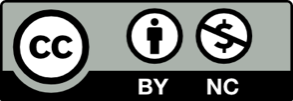 Toto dílo je licencováno pod licencí Creative Commons [CC BY-NC 4.0]. Licenční podmínky navštivte na adrese [https://creativecommons.org/choose/?lang=cs].